Перечень услуг, оказываемых МБОУ СОШ г. Нестерова гражданам бесплатно в рамках  реализации общеобразовательных программ соответствии с ФГОС Школа осуществляет образовательную деятельность по следующим программам:МБОУ СОШ г. Нестерова платных образовательных услуг не оказывает.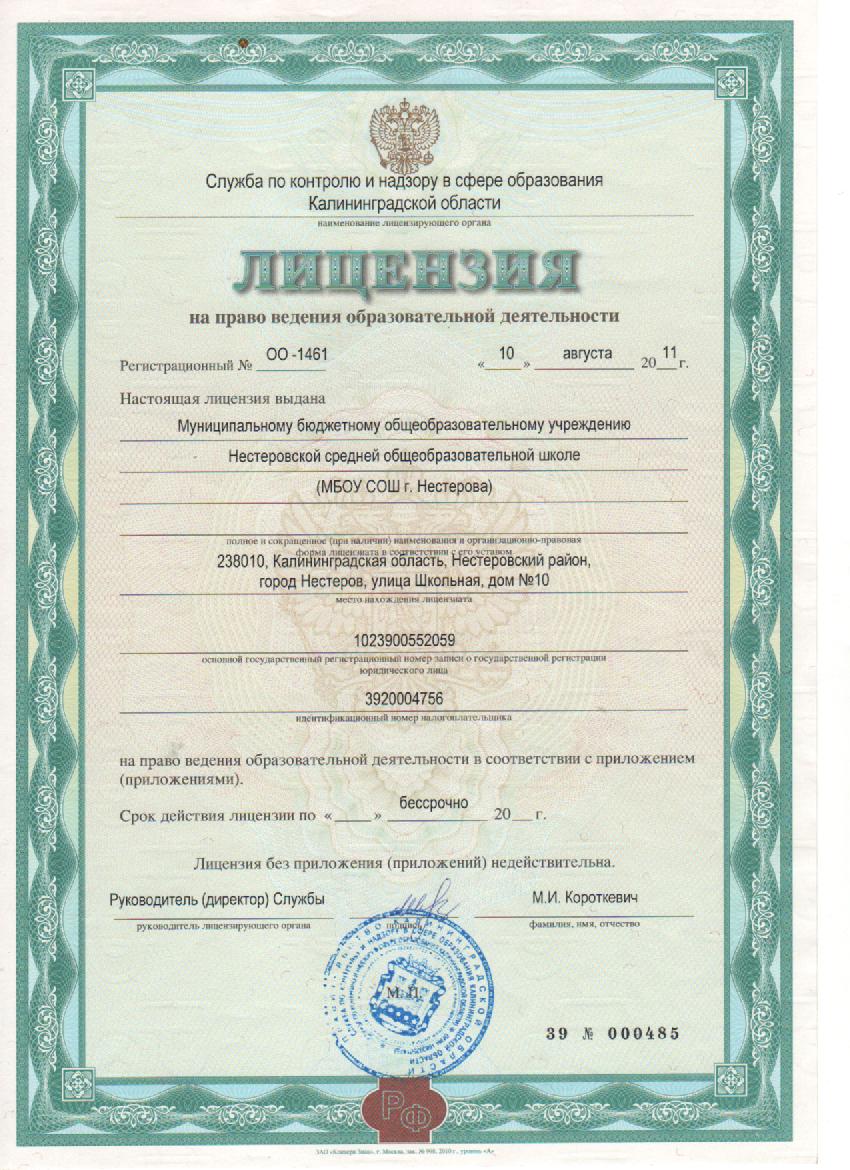 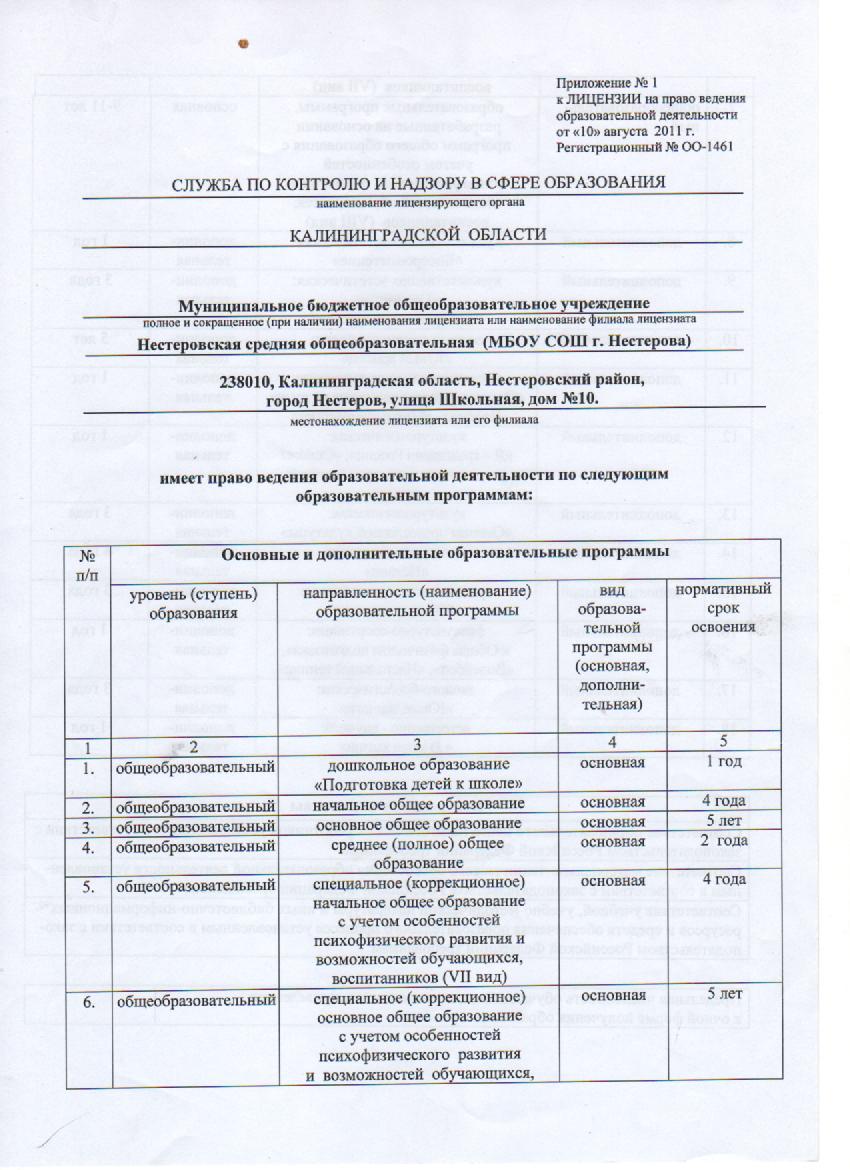 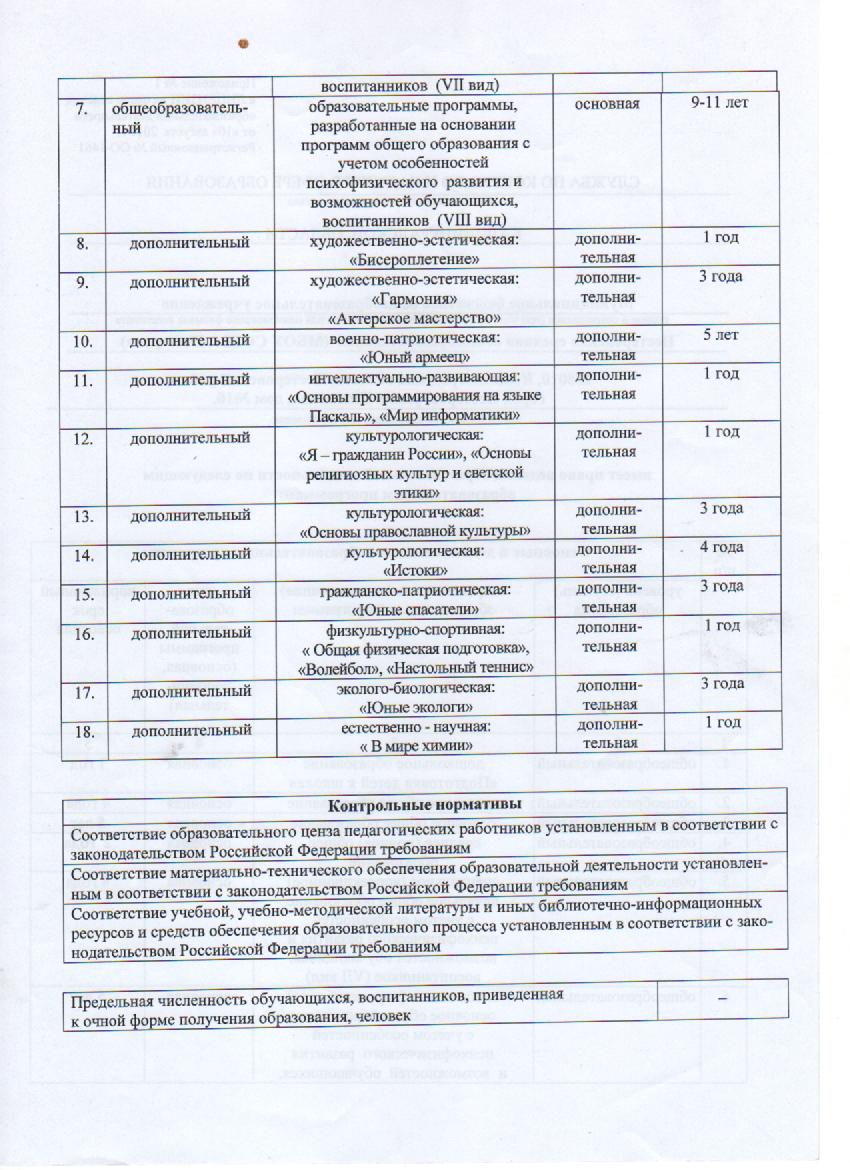 Организация внеурочной деятельности в рамках ФГОС:Организация внеурочной деятельности в рамках ФГОС:Организация внеурочной деятельности в рамках ФГОС:Организация внеурочной деятельности в рамках ФГОС:Направления, формы ДОКлассКол-во человекКол-во часовФизкультурно - спортивноеФизкультурно - спортивноеФизкультурно - спортивноеФизкультурно - спортивноеКружок «Туристический»3 «А»152Спортивная школа «Салют»3 «А»13Спортивная игротека3 «А»271Спортивная игротека3 «Б»261Секция «Хоккей»3 «Б»12Интеллектуально - развивающееИнтеллектуально - развивающееИнтеллектуально - развивающееИнтеллектуально - развивающееКружок «В мире информатики»2 «А»171Кружок  «В мире информатики»»2 «Б»251Кружок «Юный читатель»2 «А»291 Кружок «Юный читатель»2 «Б»271Клуб кукольный театр детской книги     «Золотой ключик»3 «А»271Кружок «Юный математик»3 «А»271Кружок «В мире информатики»3 «А»21КультурологическоеКультурологическоеКультурологическоеКультурологическое«Гармония» (модуль «вокал»)1 «А», 1 «Б»5/51Кружок «Музыкальный театр»1 «Б»43Класс «Домра»1 «Б»22«Гармония» (модуль «вокал»)2 «А»161Кружок  танцевальный2 «А»142«Гармония» (модуль «вокал»)2 «Б»101Кружок  танцевальный2 «Б»131Отделение «Фортепиано»2 «Б»12Образцовое отделение «Бисс»3 «А»3 «Б»322 Кружок  «Танцевальный»3 «А»3 «Б»932 Театральная студия «Арлекино»3 «А»22 Художественное отделение3 «А»14 Отделение «Фортепиано»3 «А» 62Духовно - нравственноеДуховно - нравственноеДуховно - нравственноеДуховно - нравственноеИстоковедение «Золотое сердечко»1 «А»301Истоковедение «Золотое сердечко»1 «Б»281Кружок «Истоки»2 «А»290,5Кружок «Живая Русь»2 «А»151Кружок «Истоки»2 «Б»270,5Кружок «Живая Русь»2 «Б»271Кружок «Истоки»3 «А»271Кружок «Истоки»3 «Б»261СоциальноеСоциальноеСоциальноеСоциальноеКлуб «Калейдоскоп»1 «А»301Кружок «Мир игрушек»»1 «А»301Кружок «Из бабушкиного сундучка»1 «А»301Клуб «Калейдоскоп»1 «Б»281Кружок «Из бабушкиного сундучка»1 «Б»281Кружок «Мир игрушек»1 «Б»281Кружок «Дорожная азбука»2 «А»121Кружок «Из бабушкиного сундучка»2 «А»291Клуб «Калейдоскоп»2 «А»291Кружок «Мир игрушки»2 «А»291Кружок «Дорожная азбука»2 «Б»41Кружок «Из бабушкиного сундучка»2 «Б»271Клуб «Калейдоскоп»2 «Б»271Кружок «Мир игрушки»2 «Б»271Кружок «Из бабушкиного сундучка»3 «А»271Кружок «Мир игрушек»3 «А»271Клуб «Калейдоскоп»3 «А»271Кружок «Из бабушкиного сундучка»3 «Б»261Клуб «Калейдоскоп»3 «Б»261Кружок «Мир игрушки»3 «Б»261Кружок «Юный натуралист»3 «Б»111